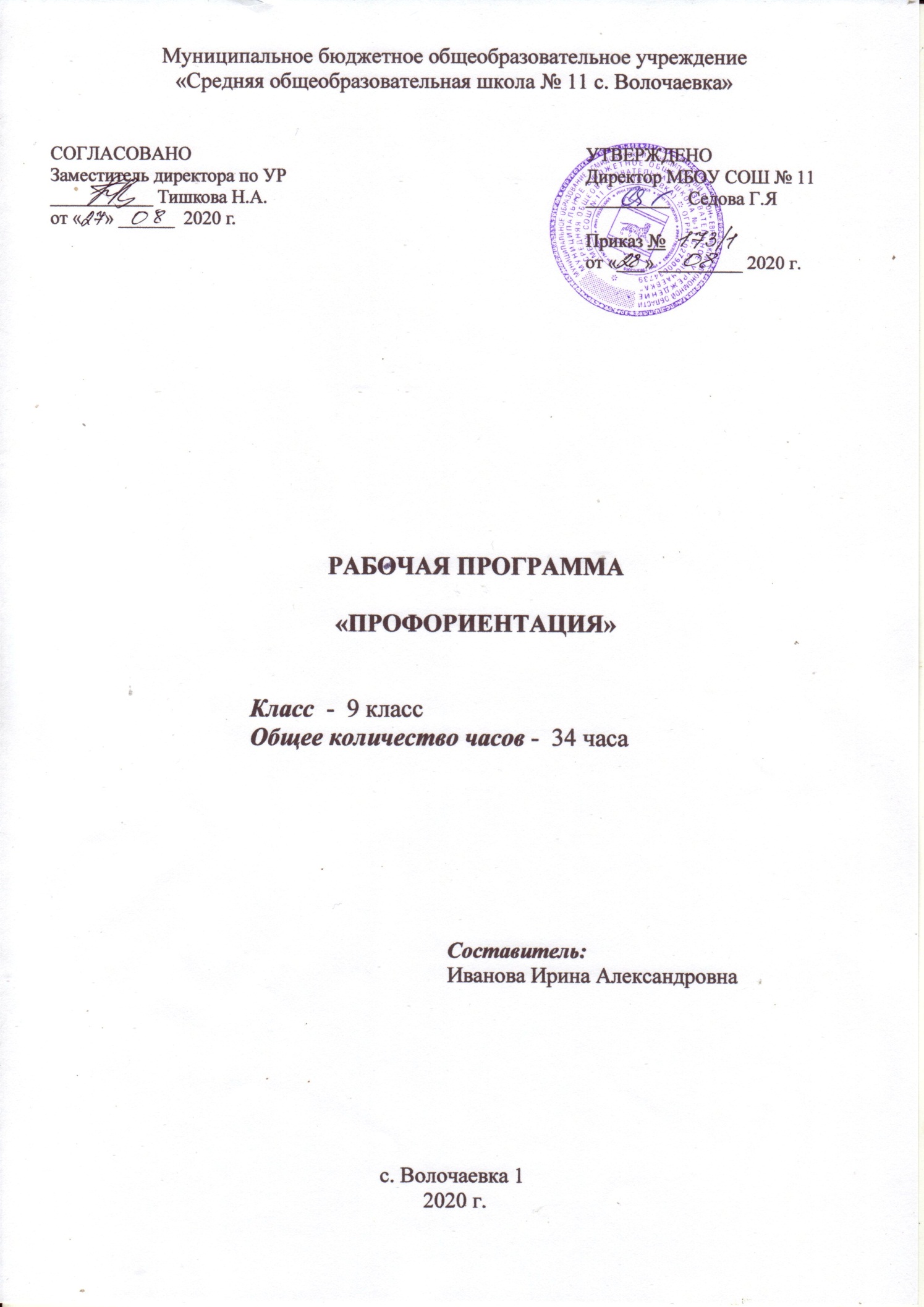 Пояснительная запискаРабочая программа курса «Профориентация» разработана на основе Федерального государственного образовательного стандарта основного общего образования.Данная рабочая программа ориентирована на использование учебно-методического комплекса «Твоя профессиональная карьера» авторов П.С. Лернер, Г.Ф. Михальченко, А.В. Прудило и др., а также учебника «Технология. 9 класс» авторов А.Н. Богатырёв, О.П. Очинин, П.С. Самородский, В.Д. Симоненко, М.В. Хохлова.В современных условиях профессиональное самоопределение предполагает четко продуманный выбор карьеры, сферы приложения и саморазвития личностных возможностей, а также формирование осознанного отношения личности к социокультурным и профессионально-производственным условиям. Поэтому при проведении занятий важно не только выявить индивидуальные психологические качества личности, но и определить уровень сформированности социальных притязаний, ценностно-нравственной ориентации. Трудовая деятельность представляет собой важнейшую сферу самореализации и самовыражения личности, обеспечивает раскрытие потенциальных возможностей и способностей индивида. Учащиеся 9 класса целенаправленно задумываются о предстоящем выборе профессии, учебного заведения. Поэтому на данном этапе целесообразно проводить непосредственно профориентационную работу. Важно учитывать, что, во-первых, в юношеском возрасте некоторые профессионально важные качества находятся в скрытом состоянии, так как нет условий для их проявления. Во- вторых, для подростка характерны недостаточный уровень самосознания, неустойчивость эмоционального состояния, неадекватная самооценка. В-третьих, недостаток жизненного опыта (скудные знания о мире профессий и рынке труда, правилах и ошибках в выборе профессии).В результате прохождения учащимися 9 класса данного курса занятий расширяется сфера самосознания через изучение своих личностных особенностей; развиваются навыки и умения для организации конструктивного взаимодействия с окружающими их людьми.Также у учащихся 9 класса расширяется сфера самосознания через изучение личных профессиональных склонностей и интересов, повышается осведомленность о мире профессий и особенностях профессионального труда; сформировывается первичный выбор профессии, а возможно и окончательный. Поэтому главной целью образовательной программы по профориентации создание условий для профессионального самоопределения учащихся.Планируемы результаты освоения                                         учебного предмета, курсаЛичностные результаты освоения учебного предмета:соотносить свои индивидуальные особенности с требованиями конкретной профессии; составлять личный профессиональный план и мобильно изменять его;использовать приёмы самосовершенствования в учебной и трудовой деятельности;  анализировать информацию о профессиях по общим признакам профессиональной деятельности, а также о современных формах и методах хозяйствования в условиях рынка; пользоваться сведениями о путях получения профессионального образования.Метапредметные результаты освоения учебного предмета:развить самостоятельность; оценить собственные возможности, способствует овладению учащимися умениями получать из разнообразных источников и критически осмысливать социальную информацию;систематизировать, анализировать полученные данные; освоить способы познавательной, коммуникативной, практической деятельности, необходимых для участия в жизни гражданского общества и правового государства.Предметные результаты освоения учебного предмета:значение профессионального самоопределения, требования к составлению личного профессионального плана; правила выбора профессии; понятие о профессиях и о профессиональной деятельности;  понятие об интересах, мотивах и ценностях профессионального труда, а так же психофизиологических и психологических ресурсах личности в связи с выбором профессии: понятие о темпераменте, ведущих отношениях личности, эмоционально-волевой сфере, интеллектуальных способностях, стилях общения; значение творческого потенциала человека, карьеры; о смысле и значении труда в жизни человека и общества; о современных формах и методах организации труда; о сущности хозяйственного механизма в условиях рыночных отношений; о предпринимательстве; о рынке труда.Содержание учебного предмета, курсаПрофессиональное самоопределение(17 ч).Основы профессионального самоопределения. Профессиограмма и психограмма профессии. Классификация профессий. Внутренний мир человека и профессиональное самоопределение. Профессиональные интересы, склонности и способности. Типичные ошибки при выборе профессии. Роль темперамента и характера в профессиональном самоопределении. Психические процессы, важные для профессионального самоопределения. Эмоциональное состояние личности. Волевые качества личности. Мотивы и ценностные ориентации самоопределения. Профессиональная пригодность. Здоровье и выбор профессии. Профессиональная проба. Мой профессиональный выбор.Технология основных сфер профессиональной деятельности(17 ч).Труд как потребность человеческой жизни. Совершенствование человека в труде. Профессионализм. Многообразие мира профессионального труда. Профессия и карьера.Технологии индустриального производства. Технологии агропромышленного производства. Профессиональная деятельность в легкой и пищевой промышленности. Профессиональная деятельность в торговле и общественном питании. Арттехнологии. Универсальные перспективные технологии. Профессиональная деятельность в социальной сфере. Предпринимательство как сфера профессиональной деятельности. Технология управленческой деятельности.Тематический планКалендарно-тематическое планированиеПромежуточная аттестацияВремя выполнения тестирования промежуточной аттестации рассчитано на 35 минут. Тест из двадцати одного задания представляет собой итоговую работу и включает изученный в 9 классе материал по курсу профориентации.Критерии оценивания: каждое задание теста оценивается одним баллом. Оценки выставляются:«5» - 90 – 100 % от общего количества вопросов (19-21 правильных ответов),«4» - 70 – 89 % от общего количества вопросов(15-18 правильных ответов),«3» - 50 – 69 % от общего количества вопросов(10 - 14 правильных ответов),«2» - менее 50 % от общего количества вопросов(9 и менее правильных ответов).Вариант 1.1. Цель профориентации – это:а) знакомство школьников с профессиональными учебными заведениями и предприятиями города и района для последующего выбора карьеры;б) изучение профконсультантом индивидуально-психологических особенностей учащихся для подбора подходящей профессии каждому из них;в) обучение школьников самостоятельному, осознанному выбору карьеры;г) формирование у учащихся представлений об особенностях различных профессий.2. Профессия – это:а) род трудовой деятельности    б) вид занятий в рамках трудовой деятельностив) служебная обязанность          г) наивысшая степень соответствия конкретного работника3. Учитель начальных классов – это:а) профессия          б) специальность         в) должность      г) призвание4. Профессия «парикмахер» относится к типу:а) «человек – человек»                          б) «человек – техника»в) «человек – знаковая система»          г) «человек – художественный образ»5.  К типу «человек – художественный образ» относится профессия:а) учителя                                     б) лётчикав) коммерсанта                             г) ювелира6. Для успешного выбора профессии необходимо:а) принять решение по совету родственниковб) получить ту же профессию, что и лучший другв) принять решение, зная требования профессии и учитывая свои возможности и особенностиг) ориентироваться на популярность профессии в обществе7. Для успеха в трудовой деятельности наиболее существенной причиной выбора профессии является:а) романтичность                                    б) высокая зарплатав) хорошие условия труда                      г) заинтересованность в деле.8. Для успешной деятельности у юриста более всего должны быть выражены:а) словесные способности           б) организаторские способностив) счётные способности               г) способности к пространственному мышлению9. Руководить людьми легче человеку, имеющему темперамент:а) сангвиника      б) флегматика           в) холерика             г) меланхолика10. Термины «НПО, СПО, ВПО» обозначают:а) уровни профессионального образования;б) название учебных заведений;в) типы профессий;г) типы темперамента.11. Быстрое и успешное продвижение в общественной, научной,служебной или другой сфере деятельности: а) талант;б) задатки;в) карьера;г) темперамент.12. Монотонность присуща профессии:а) фотокорреспондентаб) бухгалтерав) менеджераг) врача13. Профессионально созданием интерьера помещения занимается:а) штукатур-маляр;б) художник-оформитель;в) дизайнер;г) архитектор.14.Что следует понимать под горизонтальной карьерой:а) Должностной рост, продвижение по служебной лестнице;б)  Рост профессионального мастерства;в)   Быстрое достижение известности15.Где осуществляется начальный уровень профессиональной подготовки:а)  В общеобразовательных школах, лицеях, гимназиях;б)  В профессиональных училищах, на производстве;в)  В средних специальных учебных заведениях (колледжах, техникумах, училищах);г) В высших учебных заведениях16. Выдающиеся способности личности в определенной деятельности - это….а) талант   б) гениальность в) дар17. Умение правильно оценить себя - это…а) заниженная самооценка б) адекватная самооценка в) завышенная самооценка18. Психический процесс создания новых образов – это…а) память    б) внимание   в) воображение19. Что такое мышление?а) Направленность и сосредоточение сознания человека на определенном объектеб) Процесс отражения действительности, высшая форма творческой активности человекав) Длительное сосредоточение внимания на объекте20. Профессия этого человека заключается в помощи в выборе фасона изделия, зарисовки выбранного варианта, снятии необходимых мерок, изготовлении лекала для раскроя, раскрое и примерке изделия.а) закройщик  б) портной  в) швея  г) модельер-конструктор21. Какая отрасль народного хозяйства обеспечивает обращение товаров и их движение из сферы производства в сферу потребления?а) коммерция  б) бартер  в) продажа   г) торговляВариант 2.1. Профессиональное самоопределение – это:а) знакомство школьников с профессиональными учебными заведениями и предприятиями города и района для последующего выбора карьеры;б) выбор направления своего профессионального развития на основе осознания своих личностных качеств;в) формирование у учащихся представлений об особенностях различных профессий.г) потребность рынка труда в кадрах.2. Должность – это:а) профессия                                 б) специальностьв) призвание                                 г) служебная обязанность3.  Врач окулист – это:а) профессия          б) специальность         в) должность      г) призвание 4. Профессия «водитель» относится к типу:а) «человек – человек»                          б) «человек – техника»в) «человек – знаковая система»          г) «человек – художественный образ»5.  К типу «человек – знаковая система» относится профессия:а) садовода                                    б) лётчикав) экономист                                 г) дегустатора6. Для успешного выбора профессии необходимо:а) принять решение по совету родственниковб) получить ту же профессию, что и лучший другв) принять решение, зная требования профессии и учитывая свои возможности и особенностиг) ориентироваться на популярность профессии в обществе7. Для успеха в трудовой деятельности наиболее существенной причиной выбора профессии является:а) романтичность                                    б) высокая зарплатав) хорошие условия труда                      г) заинтересованность в деле.8. Для успешной деятельности у бухгалтера более всего должны быть выраженыа) словесные способности           б) организаторские способностив) счётные способности               г) способности к пространственному мышлению9. Работа, требующая подвижности, частой смены обстановки, меньше всего подходит:  а) холерику         б) флегматику           в) сангвинику          г) меланхолику 10. Что такое профессиональная пригодность?а) хорошее здоровье;б) острый ум;в) взаимное соответствие человека и профессии.11. Среднее профессиональное образование можно получить в следующих образовательных учреждениях:а) лицейб) техникумв) ВУЗг) учебно-производственный комбинатд) профессиональное училище12. Человеку с плохим зрением не рекомендуется профессия:а) повараб) парфюмерав) продавцаг) водителяд) телефониста13. Творчество присуще профессии:а) дизайнераб) медицинской сестрыв) бухгалтераг) сборщика автомобиляд) налогового инспектора14.Что следует понимать под вертикальной карьерой:а.  Должностной рост, продвижение по служебной лестнице;б.  Рост профессионального мастерства;в.  Быстрое достижение известности15.Где осуществляется средний уровень профессиональной подготовки:а.  В общеобразовательных школах, лицеях, гимназиях;б.  В профессиональных училищах, на производстве;в.  В средних специальных учебных заведениях (колледжах, техникумах, училищах);г.  В высших учебных заведениях16. Индивидуальные особенности личности, обеспечивающие успех в деятельности – А) интерес Б) способность В) склонность17. Эмоциональная возбудимость человека и его восприимчивость к впечатлениям внешнего мира - это…А) характер   Б) удивление   В) темперамент18.  Отражение отдельных свойств предметов, непосредственно воздействующих на органы чувств - это…А) восприятие   Б) ощущение   В) чувствительность19. Что такое профессиональный план?А) представление человека о желаемом образе жизниБ) обоснованное представление об избранной области трудовой деятельности, способах овладения будущей профессией и перспективах профессионального роста.В) то, что побуждает человека к профессиональной деятельности20. Назовите одну из отраслей тяжелой промышленности, производящую всевозможное оборудование, орудия труда, приборы, а также предметы потребления и продукцию.а Индустрияб. машиностроениев. заводг. автоматизация21. Человек этой профессии умеет готовить различные виды теста, кремы, начинки, шоколадные массы. Так же в его обязанности входит заготовление сырья по заданной рецептуре, замешивание теста, проверка веса готовых изделий и многое другое. Назовите эту профессию?а тестоводб кондитерв пекарьг поварОтветы:В1: 1В,2А,3Б,4А,5Г,6В,7Г,8А,9А,10А,11В,12Б,13В,14Б,15Б,16А,17Б,18В,19Б,20А,21ГВ2: 1Б,2Г,3Б,4Б,5В,6В,7Г,8В,9Б,10В,11Б,12Г,13А,14А,15В,16Б,17В,18Б,19Б,20Б,21Б№ п/пТемаКоличество часовВ том числеВ том числе№ п/пТемаКоличество часовпрактические работыконтрольные работы1Профессиональное самоопределение172Технология основных сфер профессиональной деятельности17Итого:Итого:34№ п/п№ урока в разделеТема урокаКол-во часов Дата1. Профессиональное самоопределение1. Профессиональное самоопределение1. Профессиональное самоопределение1711Значение профориентационной деятельности122Профессия, должность, специальность, квалификация133Профессиограмма и психограмма профессии144Классификация и формула профессий155Внутренний мир человека и профессиональное самоопределение166Роль темперамента и характера в профессиональном самоопределении177Профессиональные интересы, склонности и способности188Психические процессы, важные для профессионального самоопределения199Роль ощущения, восприятия и представления в профессиональной деятельности11010Роль воображения, памяти, внимания, мышления в профессиональной деятельности11111Мотивы и ценностные ориентации самоопределения11212Профессиональная пригодность.11313Здоровье и выбор профессии11414Профессиональная проба11515Типичные ошибки при выборе профессии11616Мой профессиональный выбор11717Проверочная работа12. Технология основных сфер профессиональной деятельности 2. Технология основных сфер профессиональной деятельности 2. Технология основных сфер профессиональной деятельности 17181Труд как потребность человеческой жизни.1192Совершенствование человека в труде. Профессионализм.1203Многообразие мира профессионального труда.1214Профессия и карьера, составление резюме1225Профессии индустриального производства.1236Профессии в сфере агропромышленного производства.1247Профессиональная деятельность в легкой и пищевой промышленности.1258Профессиональная деятельность в торговле и общественном питании.1269Профессии в сфере арттехнологий12710Универсальные перспективные технологии, профессии будущего12811Профессиональная деятельность в социальной сфере.12912Предпринимательство как сфера профессиональной деятельности. Профессии в управленческой сфере13013Профили обучения старшеклассников и сферы профессиональной деятельности13114Промежуточная аттестация13215Профессиональные учебные заведения Дальнего Востока13316Я в мире профессий13417Итоговый урок1Итого:Итого:Итого:34